Optional Home Learning Grid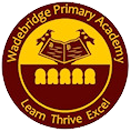 Year Group:    4                                          Topic:   Europe                                 Term: AutumnThroughout the term, please choose from these learning tasks below. Learning can be recorded in many ways so please be creative! You may choose to record your learning by taking photographs or videos and emailing them to your teacher. Please bring your home learning to school so that it can be displayed and shared with your friends. Art:  Google a famous European artist eg Monet, Van Gogh, Picasso and have a go at trying to produce a painting in a similar style.D and T: Create a model of a famous European landmark.You could use whatever materials you like and decorate it.Bring it into school to go on the topic display.Science:Did you know that Montenegro is the wettest country in Europe? Rain clouds drop 65.4 inches of rain each year. Make your own rain cloud in a jar. Use the link below and follow the instructions. https://www.science-sparks.com/rain-cloud-in-a-jar Geography: Use an atlas or a map off Google to help you draw a map of a European country.Put on all the cities, mountains and rivers.You could add some information around the map eg. Population, climate, language.History: Research the history of Europe and create a timeline of events.  Maths: Gather a list of interesting European numbers. These could be populations, heights of mountains, lengths of rivers, size of country.You could then order them from smallest to biggest.Music: Listen to the national anthems of some European countries and think about how they make you feel.Can you learn a bit of an anthem and sing it whilst one of your family record it. Perhaps you could sing it to the rest of the class.ICT:Use the internet to research some of the famous landmarks in Europe. Then, once you have many facts, you can create a Powerpoint to share with the class. It can include facts such as how tall the landmarks are, when they were built and why they were built. English:Create your own information booklet about a European country of your choice.You could write about the food, schools, homes etc in that country.Include some beautifully drawn and illustrated pictures and maps.  